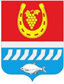 АДМИНИСТРАЦИЯ ЦИМЛЯНСКОГО РАЙОНАПОСТАНОВЛЕНИЕ__.03.2024					№___				г. ЦимлянскО внесении изменений в постановление Администрации Цимлянского района от 12.07.2017 № 453 «О создании районной межведомственной комиссии по организации взаимодействия органов исполнительной власти в сфере земельных отношений»В связи с кадровыми изменениями, Администрация Цимлянского районаПОСТАНОВЛЯЕТ:1. Внести в постановление Администрации Цимлянского района от 12.07.2017 № 453 «О создании районной межведомственной комиссии по организации взаимодействия органов исполнительной власти в сфере земельных отношений» изменения, изложив приложение № 1 в новой редакции, согласно приложению к настоящему постановлению.2. Контроль за выполнением постановления возложить на заместителя главы Администрации Цимлянского района по сельскому хозяйству, ГО и ЧС - начальника отдела сельского хозяйства Шумного М.В.Глава Администрации Цимлянского района                                                                        Е.Н. НочевкинаПостановление вноситотдел сельского хозяйстваАдминистрации Цимлянского районаПриложение к постановлению АдминистрацииЦимлянского районаот __.03.2024 № ___Составрайонной межведомственной комиссии по организациивзаимодействия органов исполнительной власти в сфере земельных отношенийПредседатель комиссии:Заместитель председателя комиссии:Управляющий делами                                                                               А.В. КуликШумный Михаил Владимирович- заместитель главы Администрации Цимлянского района по сельскому хозяйству, ГО и ЧС – начальник отдела сельского хозяйства.ИзюмченкоОльга Сергеевна-заведующий отделом имущественных и земельных отношений Администрации Цимлянского района.Секретарь комиссии: Гуртовая Екатерина Викторовна -ведущий специалист отдела сельского хозяйства Администрации Цимлянского района.Члены комиссии:Кривенко Елена Владимировна-заведующий сектором юридической службы Администрации района;-главный специалист - архитектор  Администрации Цимлянского района;СтоляроваЕлена Владимировна-главный специалист отдела сельского хозяйства Администрации Цимлянского района;Сталина Инна Игоревна-главный специалист отдела сельского хозяйства Администрации Цимлянского района;ШафигуллинДмитрий Ахтямович-ведущий специалист отдела сельского хозяйства Администрации Цимлянского района;Колесникова Екатерина Евгеньевна-старший инспектор отдела сельского хозяйства Администрации Цимлянского района;Глава поселения, на территории которого располагается земельный участок, являющийся предметом рассмотрения комиссии -(по согласованию).